Politica de protecție a copilului  Informații pentru părințiOrdinul privind copiii (NI) din 1995 impune obligații unui număr de agenții, inclusiv Autorității pentru Educație care acționează în numele copiilor aflați în dificultate sau care investighează acuzațiile de abuz asupra copiilor.Accentul Ordinului Copiilor este că bunăstarea copilului trebuie să fie de o importanță capitală și că școlile au o responsabilitate pastorală față de copiii aflați în grija lor.  Școlile sunt obligate să ia toate măsurile rezonabile pentru a se asigura că bunăstarea copiilor este protejată și siguranța lor este păstrată (Salvgardarea și protecția copilului în școli 2019).Protecția copilului este o parte esențială a politicii de îngrijire pastorală a Școlii de copii Dundela.  Guvernatorii și personalul consideră că școala noastră ar trebui să ofere un mediu grijuliu, pozitiv, sigur și stimulativ care promovează dezvoltarea socială, fizică și morală a copilului individual. Școala își propune să creeze un mediu în care copilul mic să se simtă fericit, sigur și încrezător și, astfel, să poată beneficia pe deplin de toate aspectele educației din cadrul școlii.Oferind un mediu grijuliu, de susținere și sigur, în care fiecare persoană este apreciată și respectată, se speră că copiii vor dobândi încrederea și abilitățile necesare pentru a se menține în siguranță.Politica de protecție a copilului dezvoltă un cadru pentru un curs convenit de acțiune pe care școala se angajează legal să îl urmeze.  Aceasta are implicații pentru toți membrii comunității școlare – elevi, cadre didactice, personal nedidactic, ajutoare voluntare, părinți și guvernatori.Orice părinți sau alți adulți care asistă la școală în mod voluntar vor trebui să completeze un formular AccessNI.  O listă a tuturor celor care au finalizat acest proces va fi menținută și actualizată după caz.Politica noastră cuprinde cinci elemente principale:1.Stabilirea unui mediu sigur în care copiii pot învăța și se pot dezvolta.2.Elaborarea și punerea în aplicare a unor proceduri pentru identificarea și raportarea cazurilor sau a cazurilor suspectate de abuz.3. Asigurarea faptului că practicăm recrutarea în condiții de siguranță în verificarea adecvării personalului și a voluntarilor care lucrează cu copiii.4.Creșterea gradului de conștientizare cu privire la aspectele legate de protecția copilului și înzestrarea copiilor cu competențele necesare pentru a se menține în siguranță.5.Sprijinirea elevilor care au fost abuzați în conformitate cu planul de protecție a copilului convenit.Echipa de salvgardare a unității de școală  și grădiniță pentru sugari DundelaAbuzVor fi utilizate definițiile abuzului asupra copiilor, așa cum sunt prezentate în documentul DENI – Salvgardarea și protecția copilului în școli (2019).  Acestea acoperă neglijarea, abuzul fizic, sexual, emoțional și exploatarea.Rolul profesorului desemnatProfesorul desemnat are responsabilitatea pentru:Coordonarea acțiunilor în cazurile suspectate de abuz asupra copiilor și raportarea către ofițerul desemnat al autorității educaționale și serviciile sociale, după caz.Asigurarea faptului că tot personalul didactic și nedidactic este conștient de politica de protecție a copilului a școlii.Asigurarea păstrării unei evidențe a tuturor copiilor care se află în Registrul de protecție a copilului.În absența profesorului desemnat, profesorul desemnat adjunct își va asuma responsabilitatea profesorului desemnat.Plângere împotriva unui membru alpersonaluluiDacă se face o plângere privind protecția copilului împotriva unui membru al personalului, directorul va fi informat imediat.  Președintele Consiliului guvernatorilor va fi apoi informat.  Procedurile vor fi urmate așa cum se subliniază în documentul DENI Salvgardarea și protecția copilului în școli (2017).Dacă se face o plângere împotriva directorului, profesorul desemnat adjunct îl va informa pe președintele Consiliului guvernatorilor și împreună se vor asigura că procedurile necesare sunt respectate.Părinții pot vizualiza Politica completă de protecție a copilului pe site-ul școlii www.dundelainfants.co.uk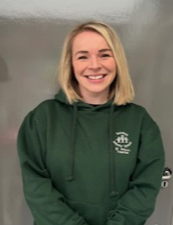 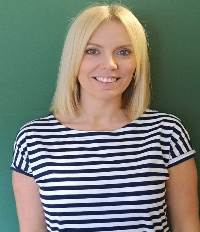 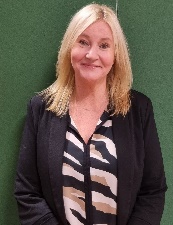 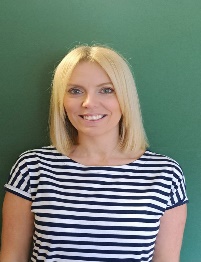 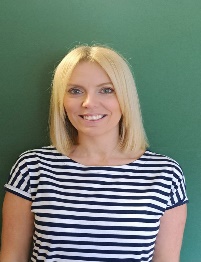 Președintele guvernatorilorDomnul W PinkertonGuvernator desemnat pentru guvernanța protecției copiluluiDomnișoara L DawsonPrincipalDoamna S WilsonProfesor desemnat pentru protecția copilului  (DT)Doamna S WilsonProfesor adjunct desemnat pentru protecția copilului  (DDT)Doamna J Herron Profesor desemnat adjunct (grădiniță)  (DDT)Domnișoara M. Wilson Profesor desemnat  pentru e-SafetyDoamna E Yau